XI Міжнародний студентський фотоконкурс «ГарячаКрига»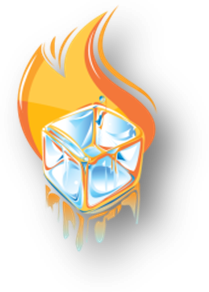 Липень-серпень 2020 рокуЗАЯВКА НА УЧАСТЬНазва фотороботи/серії фоторобіт:Номінація Конкурсу (помітити):«Світ навколо тебе»		«Fashion-фотографія»	«Фотографіка»            «Концептуальна фотографія» _________________ПІБ учасника:    Країна:Місто:	Заклад вищої освіти(повна назва):Адреса закладу вищої освіти:   Контактні дані учасника(телефон,е-mail):Дата заповнення заявки:"___" ____________ 2020 рокуДля кожної фотороботи/серії фоторобіт заявка на участь заповнюється окремо.Оргкомітет Конкурсу: Київський національний університет технологій та дизайну, кафедра дизайну.Адреса:Україна, . Київ, вул. Немировича-Данченка, 2,навч. корпус № 1,каб. 1-0383. Тел.: (+38044) 256 84 79.Сайт:http://knutd.edu.ua/E-mail:kd@knutd.edu.ua,garyachakryga@ukr.net,irynaanyri89@gmail.comКартковийрахунок: 5168 7422 1942 2205 у ПАТ КБ "ПриватБанк" (Потанін Станіслав)Адміністратори Конкурсу:Жиленко Ірина Сергіївна – 067 389 63 73,irynaanyri89@gmail.com;Потанін Станіслав Євгенійович – 067 509 43 93,poglyads@gmail.com